Student Support and Health Services Department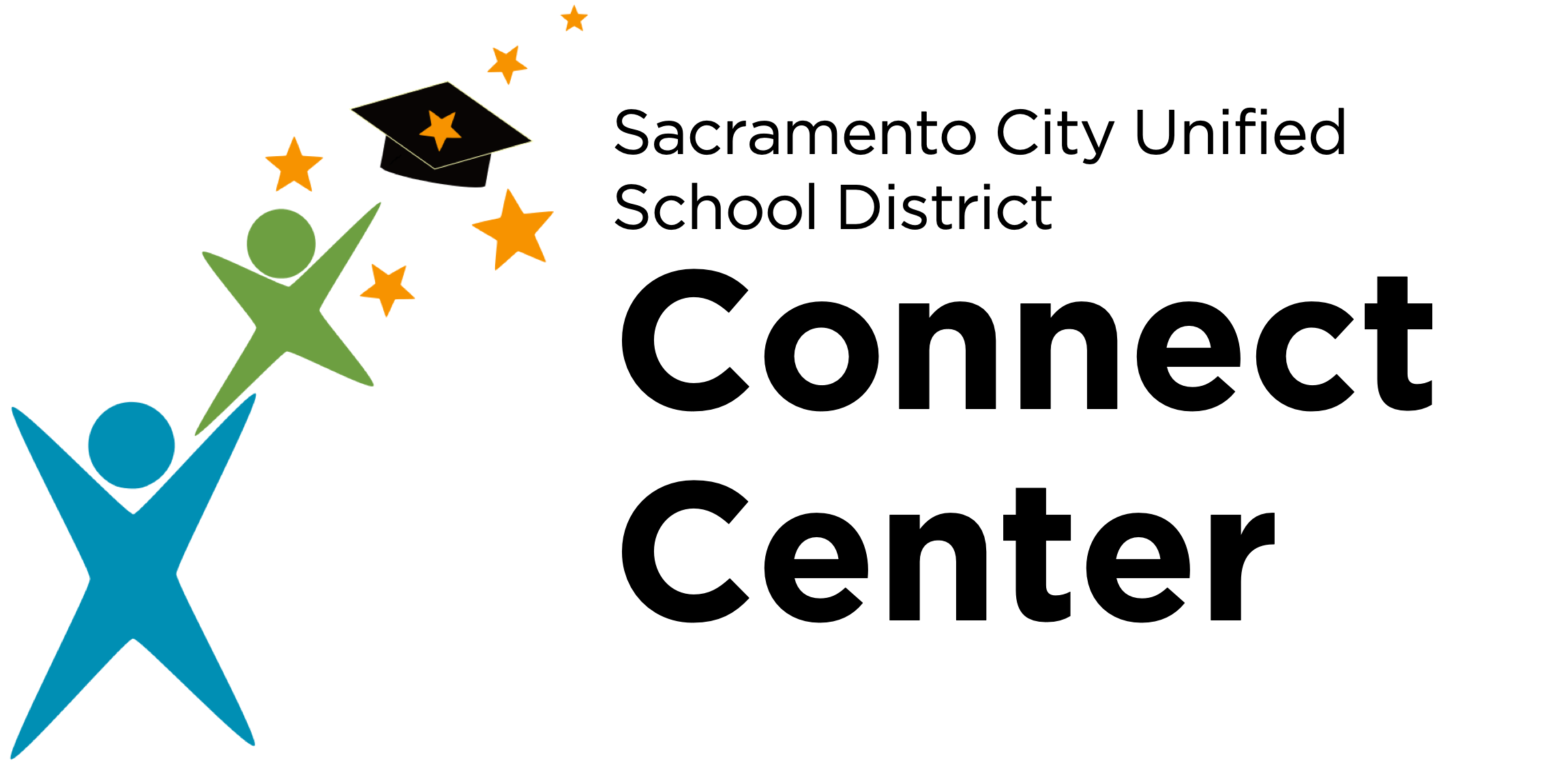 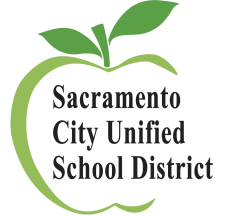 Connect Center                                      SCUSD’s gateway for connecting students and families with support servicesHave you discussed your concerns with the student?     Y     N       	Is student aware of this referral?   	 Y     N        *Have you discussed your concerns with this parent?     Y     N                *Is parent aware of this referral?    	 Y     N        (Parent/Guardian MUST be made aware of referral except in the case of possible safety concerns (e.g. child abuse) or LGBTQ-sensitive concerns).*Have you discussed your concerns with this parent?     Y     N                 *Is parent aware of this referral?    	 Y     N        Areas of Concern:*Please DO NOT fax suicide risk assessment requests – CALL!Please provide a more detailed description of these issues and any other concerns (use back if needed):Are you aware of any other staff and/or service providers that are involved with this student/family?  If so, please list below:*Special Education?  Y    N       Homeless?  Y   N       Foster Youth?   Y   N         GATE?  Y   N           CSEC?   Y   N  *Does the student and/or family have health insurance?  Y    N   (If no, be sure to check Lack of Health Insurance Coverage as an Area of Concern above.)*What type of health insurance?     Medi-Cal     HMO/PPO (Private Insurance)    Other (e.g. Tri-Care for military families)*Describe coverage below:   Kaiser        Molina       Health Net        Anthem Blue Cross      Other (e.g. Aetna, Sutter, etc.)Referral Source: Please fax completed form to 433-5372 or email to daniel-cisneros@scusd.edu.For more information, contact the Connect Center at 643-2354.Student Name	SchoolGradeParent/Guardian 1	PhoneLanguageParent/Guardian 2	PhoneLanguage1 Academic 6 Family Stress11 Mental Health/Wellness*2 Attendance7 Financial12 Recreation/After School3 Legal8 Transportation (e.g. Bus passes)13 Health Issues (Physical/Dental/Vision)4 Behavior 9 Food/Clothing/Shelter (Basic Needs) 14 Lack of Health Insurance Coverage5 Peer Relationships10 Ethnic/Cultural Identity 15 Sexual Orientation/Gender Identity Principal/AP	 SSHS Staff   Office Manager	  Office Assistant  Teacher	 Nurse	    School Psych.	  School Counselor Parent/Caregiver                      Ombudsperson      Other:         Principal/AP	 SSHS Staff   Office Manager	  Office Assistant  Teacher	 Nurse	    School Psych.	  School Counselor Parent/Caregiver                      Ombudsperson      Other:         Principal/AP	 SSHS Staff   Office Manager	  Office Assistant  Teacher	 Nurse	    School Psych.	  School Counselor Parent/Caregiver                      Ombudsperson      Other:        Name of Person Making ReferralTitle	Title	Title	School/Department/Organization	School/Department/Organization	School/Department/Organization	PhoneE-mail	E-mail	E-mail	Date